中国国际工程咨询协会关于举办“《建设工程总承包计价规范》解读与实务探讨暨工程总承包项目履约实务中的十四大痛点问题案例精讲”专题培训班的通知国咨协［2023］088号各有关单位：为适应建筑市场及行业发展的迫切需要，解决工程总承包计价的突出问题，借鉴国际通行做法，中国建设工程造价管理协会组织编写的《建设项目工程总承包计价规范》（T/CCEAS001-2022）于2023年3月1日正式实施。本计价规范将与《建设工程工程量清单计价规范》一起，为发承包双方不同发承包模式下工程造价计价提供了政策依据。工程总承包项目涉及的价值链较传统项目更长，需要多方参与协同推动项目完成，这对工程总承包系统履约管理提出了更高的要求。工程总承包项目中如何划分发承包双方的风险责任？如何防控联合体内部风险？合同价格形式如何及如何计价？如何处理纠纷解决争议？据此，我会特邀建设工程领域资深律师、《建设工程总承包计价规范》主要审查人员之一曹珊老师和许老师、王老师就新规范出台背景、核心要点及发承包人适用和工程总承包项目履约实务中的痛点问题作专题讲解和交流。本次培训班由中国国际工程咨询协会主办，北京中科领航教育咨询有限公司具体承办，培训结束后颁发中国国际工程咨询协会培训结业证书，请各单位积极组织本单位及下属单位相关人员参加。一、培训收益1.进一步规范工程总承包合同计价行为，合理确定工程总承包合同价格形式；2.深入学习、精准把握《建设工程总承包计价规范》核心理念及实操要点；3. 正确理解和使用工程总承包计价规范，防范和规避工程总承包模式中因计价造成的争议；4.提升工程总承包项目风险管理能力，充分防控工程总承包项目风险，有效应对项目履约实务中的痛点问题。二、培训内容模块一：《建设工程总承包计价规范》解读与实务探讨一、出台背景1.政策及工程实践背景2.当前工程总承包项目计价存在的突出问题3.从国家标准“降为”团体标准二、计价规范概述1.计价规范共10章，总则、术语、基本规定、工程总承包费用项目、工程价款与工期约定、合同价款与工期调整、工程结算与支付、合同解除的结算与支付、合同价款与工期争议解决、工程总承包计价表式2.EPC模式与DB模式比较及选用条件3.“合理化建议”与“工程变更”比较4.“优化设计”、“深化设计”、“设计优化”比较三、工程总承包费用项目组成1.工程费用1.1建筑工程费1.2设备购置费1.3安装工程费2.工程总承包其他费2.1勘察费2.2设计费2.3工程总承包管理费2.4工程保险费2.5其他3.预备费用，与施工总承包项目的暂列金额进行比较说明。4.项目清单、价格清单的概念及特点四、工程总承包合同价格形式1.承包范围划分，勘察、设计工作内容如何划分2.总价合同：含义、计量原则、预备费投标与计价3.总价合同+单价项目4.总价合同计价风险分配原则五、工程总承包项目计价1.标底和投标最高限价编制2.投标报价及注意事项3.有关计价的重要合同条款4.有关计价的条款无约定或约定不明的处理规则5.按“里程碑”和合同价款支付分解表支付进度款6.合同价款调整的程序和期限7.期中结算8.竣工结算：竣工结算文件组成；结算金额计算公式；竣工结算审核程序和期限；9.质量保证金10.合同解除的结算：承包人违约导致合同解除的结算；发包人违约导致合同解除的结算；不可抗力事件导致合同解除的结算六、争议解决七、总结与建议1.本计价规范与未来出台的计量规范配套使用2.发包人使用本计价规范的建议3.承包人投标及结算的建议模块二：工程总承包项目履约实务中的十四大痛点问题案例精讲一、工程总承包项目中发承包双方的风险责任划分问题及发包人应承担的资料准确性责任问题二、工程总承包项目中联合体的组成方式及如何防控联合体内部风险问题三、工程总承包项目中违法分包的边界问题及分包单位再分包的效力问题四、工程总承包项目中如何有效突破合同约定总价问题五、工程总承包项目中如何界定压缩合理工期以及如何突破约定工期的问题六、工程总承包项目中如何提升在项目各阶段质量风险管理能力七、工程总承包项目中设计变更与发包人需求变更的区分及应对问题八、工程总承包项目中合理化建议与设计优化的利益分享问题九、工程总承包项目中项目部及项目牵头人对外签订合同的表见代理问题十、工程总承包项目中如何合理突破政府审计结算的限制性问题十一、工程总承包项目中如何通过保险手段有效增强项目抗风险能力十二、工程总承包合同在未履行完毕情况下如何终止、解除的问题及解除后的结算问题十三、工程总承包项目实施过程中如何更好利用争议评审解决项目争议十四、工程总承包合同纠纷与现行建设工程法律规定体系的兼容性问题三、培训对象1.各地方政府有关建设规划、工程管理、市场监督管理等建设项目监管部门，工程勘察、设计、施工、监理单位、以及建设工程交易、造价管理、投资项目评审相关人员；2.各业主单位从事项目管理、合同管理、造价管理、工程项目建设、开发、审计等相关部门人员；3.各建筑设计、施工、设备材料供应、分包等企业领导、项目经理以及从事投标报价、合同谈判、合同管理、造价管理的工程技术人员，其他工程总承包相关人员；4.高校、科研单位及工程咨询、造价管理咨询、律师事务所等机构专业人员。四、主讲专家介绍主讲人：曹珊曹律师，北京德恒律师事务所高级合伙人，现任中华全国律师协会建房委副主任、中国建筑业协会法律服务工作委员会副会长、国家财政部PPP中心专家库专家、国家财政部PPP专业委员会委员等；并拥有工学学士、法律硕士、工程管理硕士学位、国家土建一级建造师、造价工程师、IPMP国际工程高级（B）项目经理、英国皇家特许测量师资格。受聘为住建部市场监管司法律顾问、财政部及多省级PPP专家库专家、上海市政府采购评审专家、上海市黄浦区人民政府法律顾问；钱伯斯2023年大中华区建设工程领域律师第一级别、项目与基础设施领域律师第三级别，连续第七年荣登钱伯斯榜单；Benchmark Litigation 2023年度、2022年度、2021年、2020年度、2019年度连续五年亚太区域争议解决榜单建设工程争议解决之星。许长青 老师南京审计大学工程审计系主任，有多年的工程项目管理和工程审计工作经验，从事审计系统、建设系统干部培训工作，以及全国注册建造师、注册造价师等建筑类职业资格考试考前培训教学。审计干部教育学院2016年度“优秀教师”、2018年度教授课程被评为“精品课程”。王小飞老师：中煤科工重庆设计研究院（集团）有限公司副总工、教授级高级工程师、工程造价咨询院副院长，注册造价工程师、注册咨询工程师、注册监理工程师。中国建设工程造价管理协会资深会员，重庆市第三、第四、第五届 第六届建设工程勘察设计专家咨询委员会工程经济专业委员会委员，重庆市海绵城市专家委员会专家。五、培训时间、地点2023年09月22日—09月25日   成都市（22日全天报到）2023年10月13日—10月16日   西安市（13日全天报到）2023年11月10日—11月13日   南宁市（10日全天报到）2023年12月08日—12月11日   长沙市（08日全天报到）2024年01月18日—01月21日   海口市（18日全天报到）六、相关费用标准   A：3600元/人（含培训费、场地费、资料费、专家、结业证书、会议期间午餐等），住宿统一安排，费用自理。B：5600元/人（含培训费、场地费、资料费、专家、一项岗位证书、会议期间午餐等），住宿统一安排，费用自理。备注：凡参加本培训课程学员，赠送曹珊主编《建设项目工程总承包合同（示范文本）（GF-2020-0216）使用指南》亲笔签名版一本。参加培训，考试成绩合格发证书，2000元/人/项（证书由我会颁发“《工程总承包项目经理》《合同经理》《商务经理》《造价经理》”；岗位证书申报材料：报名表、2寸照片（白底免冠彩照）、身份证正反面、学历证书，以上报名材料均需电子版。费用可汇至以下账户或报到时以现金方式缴纳  单位全称:	北京中科领航教育咨询有限公司开 户 行：	中国工商银行股份有限公司北京半壁店支行账    户： 0200247009200076612行    号:  102100024703七、联系方式报名负责人：聂红军 主任18211071700（微信）   电  话：13141289128        邮    箱：zqgphwz@126.com  qq咨询：3177524020        网    址：http://www.zqgpchina.cn 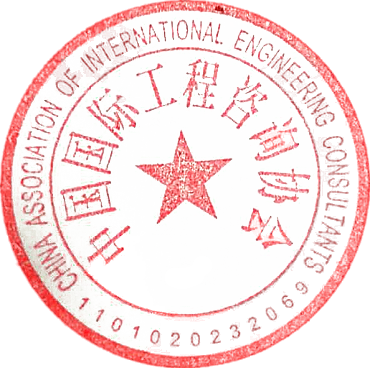 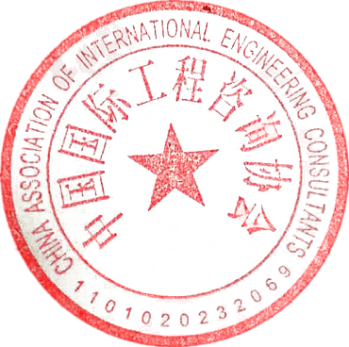 中国国际工程咨询协会二0二三年八月二十日附 件：   “《建设工程总承包计价规范》解读与实务探讨暨工程总承包项目履约实务中的十四大痛点问题案例精讲”专题培训班报名表单位名称行业类别行业类别通讯地址邮编邮编联 系 人部 门部 门职 务职 务手机电话/区号传 真传 真E-mail姓  名性 别性 别职务职务职务联系电话联系电话联系电话联系电话联系电话备注/民族发票类别增值税（□普通□专用）发票,开票信息如下：单 位 名 称：税       号：地址、 电话：开户行、账号：增值税（□普通□专用）发票,开票信息如下：单 位 名 称：税       号：地址、 电话：开户行、账号：增值税（□普通□专用）发票,开票信息如下：单 位 名 称：税       号：地址、 电话：开户行、账号：增值税（□普通□专用）发票,开票信息如下：单 位 名 称：税       号：地址、 电话：开户行、账号：增值税（□普通□专用）发票,开票信息如下：单 位 名 称：税       号：地址、 电话：开户行、账号：增值税（□普通□专用）发票,开票信息如下：单 位 名 称：税       号：地址、 电话：开户行、账号：增值税（□普通□专用）发票,开票信息如下：单 位 名 称：税       号：地址、 电话：开户行、账号：增值税（□普通□专用）发票,开票信息如下：单 位 名 称：税       号：地址、 电话：开户行、账号：增值税（□普通□专用）发票,开票信息如下：单 位 名 称：税       号：地址、 电话：开户行、账号：增值税（□普通□专用）发票,开票信息如下：单 位 名 称：税       号：地址、 电话：开户行、账号：增值税（□普通□专用）发票,开票信息如下：单 位 名 称：税       号：地址、 电话：开户行、账号：标准选项A□3600元   B□5600元A□3600元   B□5600元A□3600元   B□5600元A□3600元   B□5600元金额金额住    宿□是       □否□是       □否□是       □否□是       □否住宿要求住宿要求□单住       □合住□单住       □合住□单住       □合住□单住       □合住□单住       □合住证书申报□工程总承包项目经理 □商务经理  □合同经理   □造价经理□工程总承包项目经理 □商务经理  □合同经理   □造价经理□工程总承包项目经理 □商务经理  □合同经理   □造价经理□工程总承包项目经理 □商务经理  □合同经理   □造价经理□工程总承包项目经理 □商务经理  □合同经理   □造价经理□工程总承包项目经理 □商务经理  □合同经理   □造价经理□工程总承包项目经理 □商务经理  □合同经理   □造价经理□工程总承包项目经理 □商务经理  □合同经理   □造价经理□工程总承包项目经理 □商务经理  □合同经理   □造价经理□工程总承包项目经理 □商务经理  □合同经理   □造价经理□工程总承包项目经理 □商务经理  □合同经理   □造价经理指定收款账    户开户名称：北京中科领航教育咨询有限公司开 户 行：中国工商银行股份有限公司北京半壁店支行账    号：0200247009200076612开户名称：北京中科领航教育咨询有限公司开 户 行：中国工商银行股份有限公司北京半壁店支行账    号：0200247009200076612开户名称：北京中科领航教育咨询有限公司开 户 行：中国工商银行股份有限公司北京半壁店支行账    号：0200247009200076612开户名称：北京中科领航教育咨询有限公司开 户 行：中国工商银行股份有限公司北京半壁店支行账    号：0200247009200076612开户名称：北京中科领航教育咨询有限公司开 户 行：中国工商银行股份有限公司北京半壁店支行账    号：0200247009200076612开户名称：北京中科领航教育咨询有限公司开 户 行：中国工商银行股份有限公司北京半壁店支行账    号：0200247009200076612开户名称：北京中科领航教育咨询有限公司开 户 行：中国工商银行股份有限公司北京半壁店支行账    号：0200247009200076612开户名称：北京中科领航教育咨询有限公司开 户 行：中国工商银行股份有限公司北京半壁店支行账    号：0200247009200076612开户名称：北京中科领航教育咨询有限公司开 户 行：中国工商银行股份有限公司北京半壁店支行账    号：0200247009200076612开户名称：北京中科领航教育咨询有限公司开 户 行：中国工商银行股份有限公司北京半壁店支行账    号：0200247009200076612开户名称：北京中科领航教育咨询有限公司开 户 行：中国工商银行股份有限公司北京半壁店支行账    号：0200247009200076612